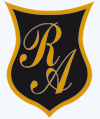     Colegio República ArgentinaO’Carrol  # 850-   Fono 72- 2230332                    Rancagua                                                   ACTIVIDAD DISEÑADA PARA SEMANAS 5, 6 , 7, Y 8TAREA DE TECNOLOGÍA TERCEROS AÑOSSEMANA 7. DEL 11 AL 15 DE ABRIL.A continuación, encontrarás las instrucciones para la última parte de las actividades de estas semanas. Fuiste muy solidaria al ayudar a Clara…Sin darte cuenta, has planificado tu trabajo 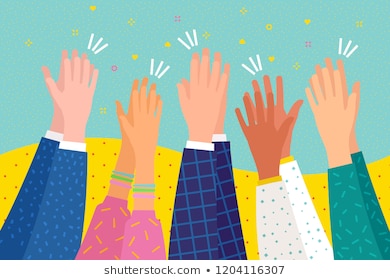 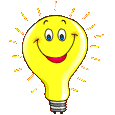 Reúne los materiales que tienes escritos en la guía de trabajoReúne las herramientas que tienes escritos en la guía de trabajo.Sigue los pasos que tú misma estableciste.Revisa si cumple con los requerimientos que están establecidos en la guía de trabajo.Ahora…Disfruta de tu objeto tecnológico y piensa a quién podrías regalárselo.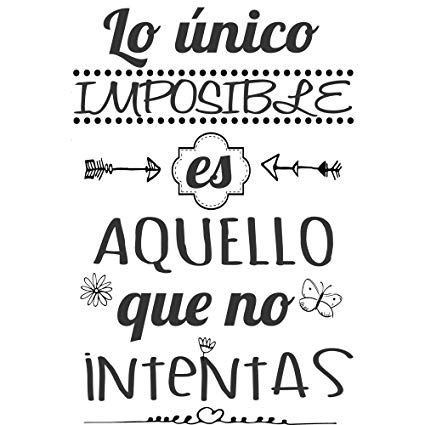 Nombre:Curso:                                                                                  Fecha: OA: Crear diseños de objetos o sistemas tecnológicos simples para resolver problemas: desde diversos ámbitos tecnológicos y tópicos de otras asignaturas; representando sus ideas a través de dibujos a mano alzada, modelos concretos o usando TIC; explorando y combinando productos existentes.RequerimientoSíNoEl objeto tecnológico tiene partes grandes que no pueden ser ingeridas. El objeto tecnológico es seguro (no provoca daño físico)El objeto tecnológico es entretenidoEl objeto tecnológico no es tóxico